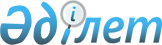 Солтүстік Қазақстан облысы Тайынша ауданы Рощинск ауылының Чапаева көшесінің атауын Достық көшесіне қайта атау туралыСолтүстік Қазақстан облысы Тайынша ауданы Рощинск ауылдық округі әкімінің 2021 жылғы 16 ақпандағы № 4 шешімі. Солтүстік Қазақстан облысының Әділет департаментінде 2021 жылғы 17 ақпанда № 7131 болып тіркелді
      Қазақстан Республикасының 1993 жылғы 8 желтоқсандағы "Қазақстан Республикасының әкімшілік-аумақтық құрылысы туралы" Заңының 14-бабы 4) тармақшасына, Қазақстан Республикасының 2001 жылғы 23 қаңтардағы "Қазақстан Республикасындағы жергілікті мемлекеттік басқару және өзін-өзі басқару туралы" Заңының 35-бабы 2 тармағына сәйкес, Рощинск ауылы халқының пікірін ескере отырып, Солтүстік Қазақстан облысы ономастикалық комиссиясының 2020 жылғы 29 желтоқсандағы қорытындысы негізінде, Рощинск ауылдық округ әкімі ШЕШІМ ҚАБЫЛДАДЫ:
      1. Солтүстік Қазақстан облысы Тайынша ауданы Рощинск ауылдық округі Рощинск ауылының Чапаева көшесінің атауы Достық көшесіне қайта аталсын.
      2. Осы шешімнің орындалуын бақылауды өзіме қалдырамын.
      3. Осы шешім оның алғашқы ресми жарияланған күнінен кейін күнтізбелік он күн өткен соң қолданысқа енгізіледі.
					© 2012. Қазақстан Республикасы Әділет министрлігінің «Қазақстан Республикасының Заңнама және құқықтық ақпарат институты» ШЖҚ РМК
				
      Рощинск ауылдық округінің әкімі

А. Галиев
